РАБОЧАЯ ПРОГРАММА учебного  предмета  «Алгебра»для учащихся 9 классабазовый уровень                                                                                                                           Составитель: Тыдыкова И.А.,                                                                                                                                                      учитель математикид. Горошиха, 2021г.Рабочая программа к учебнику «Алгебра 9.  Ю.Н. Макарычев,  и др., под редакцией С.А. Теляковского» (базовый уровень), 3 часа в неделюРабочая программа составлена в соответствии с требованиями Федерального государственного образовательного стандарта основного общего образования (ФГОС ООО); требованиями к результатам освоения основной образовательной  программы (личностным, метапредметным, предметным); основными подходами к развитию и формированию универсальных учебных действий (УУД) для основного общего образования.На изучение алгебры в 9 классе отводится 3 часа в неделю. Рабочая программа представлена из расчёта 33 учебных недели (99 ч в год) и сделана в соответствии с учебником «Алгебра 9 класс», под редакцией С. А. Теляковского, М.: Просвещение, 2018. Рабочая программа конкретизирует содержание предметных тем  и даёт  распределение учебных часов по разделам курса.Планируемые предметные результаты освоения конкретного учебного предмета, курса.Программа обеспечивает достижение следующих результатов освоения образовательной программы основного общего образования:Личностные результаты:Формирование ответственного отношения к учению, готовности к саморазвитию и самообразованию на основе мотивации к обучению, осознанному построению индивидуальной образовательной траектории с учетом устойчивых познавательных интересов, выбору профильного математического образования.Формирование целостного мировоззрения, соответствующего современному уровню развития науки.Формирование коммуникативной компетентности в учебно-исследовательской, творческой и других видах деятельности.Умение ясно, точно, грамотно излагать свои мысли в устной и письменной речи, понимать смысл поставленной задачи, выстраивать аргументацию, приводить примеры и контрпримеры.Критичность мышления, умение распознавать логически некорректные высказывания, отличать гипотезу от факта.Креативность мышления, инициативу, находчивость, активность при решении задач.Умение контролировать процесс и результат математической деятельности.Метапредметные результаты:Формирование универсальных учебных действий (познавательных, регулятивных, коммуникативных), обеспечивающих овладение ключевыми компетенциями, составляющими основу умения учиться.Умение самостоятельно планировать альтернативные пути достижения целей, осознанно выбирать наиболее эффективные способы решения учебных и познавательных задач.Умение осуществлять контроль по результату и по способу действия на уровне произвольного внимания и вносить необходимые коррективы.Умение адекватно оценивать правильность или ошибочность выполнения учебной задачи, ее объективную трудность и собственные возможности ее решения.Осознанное владение логическими действиями определения понятий, обобщения, установления аналогий, классификации на основе самостоятельного выбора, оснований и критериев, установления родовидовых связей.Умение устанавливать причинно-следственные связи, строить логическое рассуждение, умозаключение (индуктивное, дедуктивное и по аналогии) и выводыУмение ориентироваться в учебнике (на развороте, в оглавлении, в условных обозначениях).Умение определять и формировать цель деятельности на уроке с помощью учителя.Умение проговаривать последовательность действий на уроке.Умение учиться работать по предложенному учителем плану.Умение делать выводы в результате совместной работы класса и учителя.Умение преобразовывать информацию из одной формы в другую.Умение подробно пересказывать небольшие тексты.Умение создавать, применять и преобразовывать знаково-символические средства, модели и схемы для решения учебных и познавательных задач.Умение организовывать учебное сотрудничество и совместную деятельность с учителем и сверстниками: определять цели, распределять функции и роли участников, общие способы работы;Умение работать в группе: находить общее решение и разрешать конфликты на основе согласования позиций и учета интересов; слушать партнера; формулировать, аргументировать и отстаивать свое мнение. оформлять свои мысли в устной и письменной форме, слушать и понимать речь других;Формирование и развитие учебной и общепользовательской компетентности в области использования информационно-коммуникационных технологий (ИКТ - компетентности).Первоначальные представления об идеях и о методах математики как об универсальном языке науки и техники, о средстве моделирования явлений и процессов.Умение видеть математическую задачу в контексте проблемной ситуации в других дисциплинах, в окружающей жизни.Умение находить в различных источниках информацию, необходимую для решения математических проблем, и представлять ее в понятной форме; принимать решение в условиях неполной и избыточной, точной и вероятностной информации.Умение понимать и использовать математические средства наглядности (рисунки, чертежи, схемы и др.) для иллюстрации, интерпретации, аргументации.Умение выдвигать гипотезы при решении учебных задач и понимать необходимость их проверки.Умение применять индуктивные и дедуктивные способы рассуждений, видеть различные стратегии решения задач.Понимание сущности алгоритмических предписаний и умение действовать в соответствии с предложенным алгоритмом.Умение самостоятельно ставить цели, выбирать и создавать алгоритмы для решения учебных математических проблем.Умение планировать и осуществлять деятельность, направленную на решение задач исследовательского характера.Предметные результаты:1) Умение работать с математическим текстом (структурирование, извлечение необходимой информации), точно и грамотно выражать свои мысли в устной и письменной речи, применяя математическую технологию и символику, использовать различные языки математики (словесный, символический, графический), обосновывать суждения, проводить классификацию, доказывать математические утверждения;2) Владение базовым понятийным аппаратом: иметь представление о числе, владение символьным языком алгебры, знание элементарных функциональных зависимостей, формирование представлений о статистических закономерностях в реальном мире и о различных способах их изучения, об особенностях выводов и прогнозов, носящих вероятный характер;3) Умение выполнять алгебраические преобразования рациональных выражений, применять их для решения учебных математических задач и задач, возникающих в смежных учебных предметах;4) Умение пользоваться математическими формулами и самостоятельно составлять формулы зависимостей между величинами на основе обобщения частных случаев и эксперимента;5) Умение решать линейные и квадратные уравнения и неравенства, а также приводимые к ним уравнения, неравенства, системы; применять графические представления для решения и исследования уравнений, неравенств, систем; применять полученные умения для решения задач из математики, смежных предметов, практики;6) Овладение системой функциональных понятий, функциональным языком и символикой, умение строить графики функций, описывать их свойства, использовать функционально-графические представления для описания и анализа математических задач и реальных зависимостей;7) Овладение основными способами представления и анализа статистических данных; умение решать задачи на нахождение частоты и вероятности случайных событий;8) Умение применять изученные понятия, результаты и методы при решении задач из различных разделов курса, в том числе задач, не сводящихся к непосредственному применению известных алгоритмов.Предметные результаты по итогам изучения каждой главы учебникаСодержание учебного предмета, курса с указанием форм организации учебных занятий, основных видов учебной деятельности.1. Квадратичная функция  Функция. Возрастание и убывание функции. Квадратный трехчлен. Разложение квадратного трехчлена на множители. Решение задач путем выделения квадрата двучлена из квадратного трехчлена. Функция y=ax2  + bx + с, её свойства, график. Простейшие преобразования графиков функций. Решение неравенств второй степени с одной переменной. Решение рациональных неравенств методом интервалов. Четная и нечетная функции. Функция y=xn.  Определение корня n-й степени.   Цель – выработать умение строить график  квадратичной функции и применять графические представления для решения неравенств второй степени с одной переменной, ввести понятие корня n-й степени.Знать основные свойства функций, уметь находить промежутки знакопостоянства, возрастания, убывания функций, определение и свойства четной и нечетной функций.Уметь находить область определения и область значений функции, читать график функцииУметь решать квадратные уравнения, определять знаки корнейУметь выполнять разложение квадратного трехчлена на множителиУметь строить график функции у=ах2 , выполнять простейшие преобразования графиков функцийУметь строить график квадратичной функции, выполнять простейшие преобразования графиков функцийУметь строить график квадратичной функции» находить по графику нули функции, промежутки, где функция принимает положительные и отрицательные значения.Уметь построить график функции y=ax2  и применять её свойства. Уметь построить график функции y=ax2  + bx + с и применять её свойстваУметь находить точки пересечения графика Квадратичной функции с осями координат. Уметь разложить квадратный трёхчлен на множители.Уметь решать квадратное уравнение.Уметь решать квадратное неравенство алгебраическим способом. Уметь решать квадратное неравенство с помощью графика квадратичной функцииУметь решать квадратное неравенство методом интервалов. Уметь находить множество значений квадратичной функции.Уметь решать неравенство ах2 +вх+с.≥0 на основе свойств квадратичной функцииУметь строить график функции у=хn  , знать свойства степенной функции с натуральным показателем, уметь решать уравнения хn=а при: а) четных и б) нечетных значениях nЗнать определение корня n- й степени, при каких значениях а имеет смысл выражение 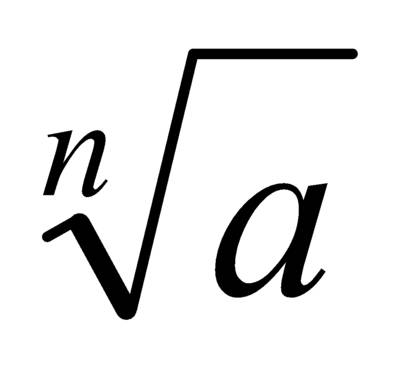 Уметь выполнять простейшие преобразования и вычисления выражений, содержащих корни, применяя изученные свойства арифметического корня n-й степениЗнать, что степень с основанием, равным 0 определяется только для положительного дробного показателя и знать, что степени с дробным показателем не зависят от способа записи r в виде дробиЗнать свойства степеней с рациональным показателем, уметь выполнять простейшие преобразования выражений, содержащих степени с дробным показателемУметь выполнять преобразования выражений, содержащих степени с дробным показателем2. Уравнения и системы уравнений  Целое уравнение и его корни. Решение уравнений третьей и четвертой степени с одним неизвестным с помощью разложения на множители и введения вспомогательной переменной.Уравнение с двумя переменными и его график. Уравнение окружности. Решение систем, содержащих одно уравнение первой, а другое второй степени. Решение задач методом составления систем. Решение систем двух уравнений второй степени с двумя переменными. Цель – выработать умение решать простейшие системы, содержащие уравнения второй степени с двумя переменными, и решать текстовые задачи с помощью составления таких систем.Знать методы решения уравнений:а) разложение на множители;б) введение новой переменной;в) графический способ.Уметь решать целые уравнения методом введения новой переменнойУметь решать системы 2 уравнений с 2 переменными графическим способомУметь решать уравнения с 2 переменными способом подстановки и сложенияУметь решать задачи «на работу», «на движение» и другие составлением систем уравнений.  3. Прогрессии  Арифметическая и геометрическая прогрессии. Формулы n-го члена и суммы n первых членов прогрессии. Цель – дать понятие об арифметической и геометрической прогрессиях как числовых последовательностях особого вида.Добиться понимания терминов «член последовательности», «номер члена последовательности», «формула n –го члена арифметической прогрессии»Знать формулу n –го члена арифметической прогрессии, свойства членов арифметической прогрессии, способы задания арифметической прогрессииУметь применять формулу суммы n –первых членов арифметической прогрессии при решении задачЗнать, какая последовательность  является геометрической, уметь выявлять, является ли последовательность геометрической, если да, то находить qУметь вычислять любой член геометрической прогрессии по формуле, знать свойства членов геометрической прогрессииУметь применять формулу при решении стандартных задачУметь применять формулу S=   при решении практических задач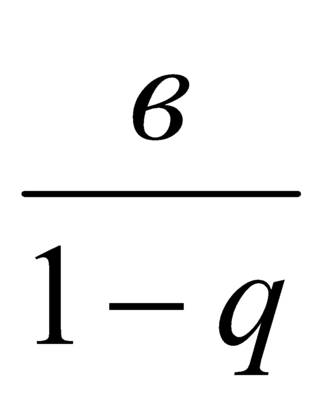 Уметь находить разность арифметической прогрессииУметь находить сумму n первых членов арифметической прогрессии. Уметь находитьлюбой член геометрической прогрессии. Уметьнаходить сумму n первых членов геометрическойпрогрессии. Уметь решать задачи.4. Элементы статистики и теории вероятностейКомбинаторные задачи. Перестановки, размещения, сочетания. Перестановки. Размещения. Сочетания Вероятность случайного событияЗнать формулы числа перестановок, размещений, сочетаний  и  уметь пользоваться ими.Уметь пользоваться формулой комбинаторики  при вычислении вероятностей5. Повторение. Решение задач  Закрепление знаний, умений и навыков, полученных на уроках по данным темам (курс алгебры 9 класса).Формы организации учебного процесса:  -  индивидуальные, групповые, индивидуально-групповые, фронтальные.Основная форма организации учебного занятия: урокОсновные типы учебных занятий:Урок получения нового знания (виды: лекция, беседа, презентация, экскурсия, исследование, составление проекта)Урок закрепления новых знаний (виды: практикум, дискуссия, лабораторная работа, проект, деловая игра, конкурс, КВН, викторина)Урок обобщения и систематизации (виды: семинар, собеседование, исследование, дискуссия, диспут, ролевые и деловые игры, путешествие, конкурсы, викторины)Урок проверки и оценки знаний (виды: зачеты, тесты, фронтальный опрос,  контрольные работы)Комбинированный урок.Основным типом урока является комбинированный.Тематическое планирование с указанием количества часов, отводимых на освоение каждой темы по алгебре    в 9 классе(3 ч в неделю, всего 99 ч; учебники: 1. Теляковский – 9 кл).«Рассмотрено»на заседании  педагогического советапротокол № 1  от «27» августа  2021г.«Утверждаю»И.о директора МКОУ«Горошихинская ОШ»___________ /И.А.Тыдыкова/Приказ № 03-02-35 от «01» сентября  2021г.ТемаВыпускник научитсяВыпускник получит возможность научитьсяПри изучении темы «Квадратичная функция»• находить область определения и область значений функции, читать график функции;• строить график квадратичной функции,• по графику находить область определения, множество значений, нули функции, промежутки знакопостоянства, промежутки возрастания и убывания, наибольшее и наименьшее значения функции;• решать квадратное уравнение графически;• графически решать уравнения и системы уравнений;• графически определять число решений системы уравнений;• понимать функцию как важнейшую математическую модель для описания процессов и явлений окружающего мира, применять функциональный язык для описания и исследования зависимостей между физическими величинами;• упрощать функциональные выражения;• строить графики кусочно-заданных функций;• работать с чертёжными инструментами.В повседневной жизни и при изучении других предметов:• использовать графики реальных процессов и зависимостей для определения их свойств (наибольшие и наименьшие значения, промежутки возрастания и убывания, области положительных и отрицательных значений и т.п.).• проводить исследования, связанные с изучением свойств функций, в том числе с использованием компьютера; на основе графиков изученных функций строить более сложные графики (кусочно-заданные, с «выколотыми» точками и т. п.);• использовать функциональные представления и свойства функций для решения математических задач из различных разделов курса;• строить графики с использованием возможностей специальных компьютерных инструментов и программ;• задавать вопросы, необходимые для организации собственной деятельности и сотрудничества с партнёром;• осуществлять взаимный контроль и оказывать в сотрудничестве необходимую взаимопомощь;• на основе комбинирования ранее изученных алгоритмов и способов действия решать нетиповые задачи, выполняя продуктивные действия эвристического типа.В повседневной жизни и при изучении других предметов:• иллюстрировать с помощью графика реальную зависимость или процесс по их характеристикам;• использовать свойства и график квадратичной функции при решении задач из других учебных предметов.При изучении темы «Уравнения и системы уравнений»- решать основные виды рациональных уравнений с одной переменной, системы двух уравнений с двумя переменными; - понимать уравнение как важнейшую математическую модель для описания и изучения разнообразных реальных ситуаций, решать текстовые задачи алгебраическим методом; - применять графические представления для исследования уравнений, исследование и решение систем уравнений с двумя переменными.овладеть специальными приёмами решения уравнений и систем уравнений; решать несложные системы линейных уравнений с параметрами;уверенно применять аппарат уравнений для решения разнообразных задач из математики, смежных предметов, практики; применять графические представления для исследования уравнений, систем уравнений, содержащих буквенные коэффициенты. В повседневной жизни и при изучении других предметов: составлять и решать линейные и квадратные уравнения, уравнения, к ним сводящиеся, системы линейных уравнений, неравенств при решении задач других учебных предметов; выполнять оценку правдоподобия результатов, получаемых при решении линейных и квадратных уравнений и систем линейных уравнений при решении задач других учебных предметов; выбирать соответствующие уравнения, или их системы для составления математической модели заданной реальной ситуации или прикладной задачи;уметь интерпретировать полученный при решении уравнения или системы результат в контексте заданной реальной ситуации или прикладной задачи.При изучении темы «Прогрессия»понимать и использовать язык последовательностей (термины, символические обозначения);- применять формулы, связанные с арифметической и геометрической прогрессией, и аппарат, сформированный при изучении других разделов курса, к решению задач, в том числе с контекстом из реальной жизни.- решать комбинированные задачи с применением формул n-го члена и суммы первых n членов арифметической и геометрической прогрессии, применяя при этом аппарат уравнений и неравенств; понимать арифметическую и геометрическую прогрессию как функции натурального аргумента; связывать арифметическую прогрессию с линейным ростом, геометрическую — с экспоненциальным ростом.При изучении темы «Элементы статистики и теории вероятностей»использовать простейшие способы представления и анализа статистических данных;                     - находить относительную частоту и вероятность случайного события;     - решать комбинаторные задачи на нахождение числа объектов или комбинаций распознавать рациональные и иррациональные числа; представлять данные в виде таблиц, диаграмм, графиков; читать информацию, представленную в виде таблицы, диаграммы, графика; определять основные статистические характеристики числовых наборов; оценивать вероятность события в простейших случаях; иметь представление о роли закона больших чисел в массовых явлениях. В повседневной жизни и при изучении других предметов: оценивать количество возможных вариантов методом перебора; иметь представление о роли практически достоверных и маловероятных событий; сравнивать основные статистические характеристики, полученные в процессе решения прикладной задачи, изучения реального явления; оценивать вероятность реальных событий и явлений в несложных ситуациях.возможность приобрести первоначальный опыт организации сбора данных при проведении опроса общественного мнения, осуществлять их анализ, представлять результаты опроса в виде таблицы, диаграммы; решать задачи по комбинаторике и теории вероятностей на основе использования изученных методов и обосновывать решение; Оперировать понятиями: столбчатые и круговые диаграммы, таблицы данных, среднее арифметическое, медиана, наибольшее и наименьшее значения выборки, размах выборки, дисперсия и стандартное отклонение, случайная изменчивость; извлекать информацию, представленную в таблицах, на диаграммах, графиках; составлять таблицы, строить диаграммы и графики на основе данных; оперировать понятиями: факториал числа, перестановки и сочетания, треугольник Паскаля; применять правило произведения при решении комбинаторных задач; В повседневной жизни и при изучении других предметов: • извлекать, интерпретировать и преобразовывать информацию, представленную в таблицах, на диаграммах, графиках, отражающую свойства и характеристики реальных процессов и явлений; • определять статистические характеристики выборок по таблицам, диаграммам, графикам, выполнять сравнение в зависимости от цели решения задачи; • оценивать вероятность реальных событий и явлений.№ урокаТема урокаКоличество часовДата проведенияДата проведенияДата проведенияДата проведенияД/з№ урокаТема урокаКоличество часовПланПланПланФактД/зГЛАВА I. КВАДРАТИЧНАЯ ФУНКЦИЯ.23§1. ФУНКЦИИ И ИХ СВОЙСТВА51Функция. Область определения и область значений функции1п. 1, №1, №5, №112Функция. Область определения и область значений функции1п. 1, №17а), в), № 30 а) в)3Свойства функций1п. 2, № 35, № 39б)4Свойства функций1п. 2, № 41, №43б)5Свойства функций1п. 2, №46б), №48, №50 б)§2. КВАДРАТНЫЙ ТРЕХЧЛЕН56Квадратный трехчлен и его корни1п. 3, №58, № 607Квадратный трехчлен и его корни1п. 3, №64, № 688Разложение квадратного трехчлена на множители1п. 4, №78, № 79а)9Разложение квадратного трехчлена на множители1Подготовка к контрольной работе10Контрольная работа №1 по теме «Функции и их свойства. Квадратный трехчлен»1п. 1 –п. 4§3. КВАДРАТИЧНАЯ ФУНКЦИЯ И ЕЕ ГРАФИК811Анализ контрольной работы. Функция y=ax2 , ее график и свойства1п. 5,  №91, №9312Функция y=ax2 , ее график и свойства1п. 5, №96 б)в)г), № 9713Графики функций y=ax2+ n, y=a(x-m)1п. 6, № 107, № 10814Графики функций y=ax2+ n, y=a(x-m)1п. 6, №11, № 11215Графики функций y=ax2+ n, y=a(x-m)1п. 6, тесты ОГЭ16Построение графика квадратичной функции1п. 7, № 121 а), №122№ урокаТема урокаКоличество часовДата проведенияДата проведенияДата проведенияДата проведенияД/з№ урокаТема урокаКоличество часовПланПланПланФактД/з17Построение графика квадратичной функции1п. 7, №124в), № 126а)б)18Построение графика квадратичной функции1п. 7, №127 б)§4. СТЕПЕННАЯ ФУНКЦИЯ. КОРЕНЬ п-ой СТЕПЕНИ519Функция у=хп1п. 8, №141,143,14920Корень п-ой  степени1п. 9, №161, № 17221Дробно-линейная функция и ее график1п. 10, № 180, №166г)22Степень с рациональным показателем1п. 11, подготовка к контрольной работе23Контрольная работа №2 по теме «Квадратичная функция. Степенная функция»1п. 5 –п. 11ГЛАВА II. УРАВНЕНИЯ И НЕРАВЕНСТВА С ОДНОЙ ПЕРЕМЕННОЙ14§5. УРАВНЕНИЯ С ОДНОЙ ПЕРЕМЕННОЙ824Анализ контрольной работы. Целое уравнение и его корни1п. 12, №267, № 27325Целое уравнение и его корни1п. 12, №277а)б), №278а)б)26Целое уравнение и его корни1п. 12, №280а), №282а) №283а)27Дробные рациональные уравнения1п. 13, №288а), № 289а) № 291а)28Дробные рациональные уравнения1п. 13, № 292а) № 29329Дробные рациональные уравнения1п. 13, №295б), №296б)30Дробные рациональные уравнения1Подготовка к контрольной работе31Контрольная работа №3 по теме «Уравнения с одной переменной»1п. 12-п. 13§6. НЕРАВЕНСТВА С ОДНОЙ ПЕРЕМЕННОЙ.632Анализ контрольной работы. Решение неравенств второй степени с одной переменной1п. 14, № 305,  №30633Решение неравенств второй степени с одной переменной1п. 14, №308, № 310№ урокаТема урокаКоличество часовДата проведенияДата проведенияДата проведенияДата проведенияД/з№ урокаТема урокаКоличество часовПланПланПланФактД/з34Решение неравенств второй степени с одной переменной1п. 14, №314а), №315а) № 320а)35Решение неравенств методом интервалов1п. 15, №326, № 32736Решение неравенств методом интервалов1Подготовка к контрольной работе37Контрольная работа №4 по теме «Неравенства с одной переменной»1п. 14-п. 16ГЛАВА III. УРАВНЕНИЯ И НЕРАВЕНСТВА С ДВУМЯ ПЕРЕМЕННЫМИ17§7. УРАВНЕНИЕ С ДВУМЯ ПЕРЕМЕННЫМИ И ИХ СИСТЕМЫ1238Анализ контрольной работы. Уравнение с двумя переменными и его график1п. 17, № 395 а), №399д), №40139Уравнение с двумя переменными и его график1п. 17, № 405 б)40Графический способ решения систем уравнений1п. 18, № 415а), № 418, № 419б)41Графический способ решения систем уравнений1п. 18, №42142Графический способ решения систем уравнений1п. 18, №45243Графический способ решения систем уравнений1п. 18, тесты ОГЭ44Решение систем уравнений второй степени1п. 19, № 42945Решение систем уравнений второй степени1п. 19, №43346Решение систем уравнений второй степени1п. 19, №439, №443а), №444а)47Решение систем уравнений второй степени1п. 19, тесты ОГЭ48Решение задач с помощью уравнений второй степени1п. 20, № 455, № 45849Решение задач с помощью уравнений второй степени1п. 20, №464, №466§8. НЕРАВЕНСТВА С ДВУМЯ ПЕРЕМЕННЫМИ И ИХ СИСТЕМЫ550Неравенства с двумя переменными1п. 21, №482а)-№484а)№ урокаТема урокаКоличество часовДата проведенияДата проведенияДата проведенияДата проведенияД/з№ урокаТема урокаКоличество часовПланПланПланФактД/з51Неравенства с двумя переменными1п. 21, №487а)в), тесты ОГЭ52Неравенства с двумя переменными1п. 21, тесты ОГЭ53Системы неравенств с двумя переменными1п. 22, подготовка к контрольной работе54Контрольная работа  №5 по теме «Уравнения и неравенства с двумя переменными»1п. 17- п. 23ГЛАВА IV. АРИФМЕТИЧЕСКАЯ  И ГЕОМЕТРИЧЕСКАЯ ПРОГРЕССИИ15§9. АРИФМЕТИЧЕСКАЯ ПРОГРЕССИЯ855Анализ контрольной работы. Последовательности1п. 24, №565, № 56656Последовательности1п. 24, №569, № 57057Определение   арифметической   прогрессии. Формула n-го члена арифметической прогрессии1п. 25, № 575а), №578, № 58058Определение   арифметической   прогрессии. Формула n-го члена арифметической прогрессии1п. 25, №587, № 590, № 592б)59Формула суммы п первых членов арифметической прогрессии1п. 26, № 603 а),№604 а), 605а)60Формула суммы п первых членов арифметической прогрессии1п. 26, №606 а), №607 а), №61061Формула суммы п первых членов арифметической прогрессии1Подготовка к контрольной работе62Контрольная работа №6 по теме «Арифметическая прогрессия»1п. 24- п. 26§10. ГЕОМЕТРИЧЕСКАЯ ПРОГРЕССИЯ763Определение   геометрической   прогрессии. Формула n-го  члена  геометрической  прогрессии1п. 27, № 623 а)б), №625 а)б), №627 а)б)№ урокаТема урокаКоличество часовДата проведенияДата проведенияДата проведенияДата проведенияД/з№ урокаТема урокаКоличество часовПланПланПланФактД/з64Определение   геометрической   прогрессии. Формула n-го  члена  геометрической  прогрессии1п. 27, № 632, № 635, № 63665Определение   геометрической   прогрессии. Формула n-го  члена  геометрической  прогрессии1п. 27, тесты ОГЭ66Формула суммы п первых членов геометрической прогрессии1п. 28, №648, № 649а), №65067Формула суммы п первых членов геометрической прогрессии1п. 28, тесты ОГЭ68Формула суммы п первых членов геометрической прогрессии1Подготовка к контрольной работе69Контрольная работа №7 по теме «Геометрическая прогрессия»1п. 27-п. 29ГЛАВА V. ЭЛЕМЕНТЫ КОМБИНАТОРИКИ И ТЕОРИИ ВЕРОЯТНОСТЕЙ13§11. ЭЛЕМЕНТЫ КОМБИНАТОРИКИ870Анализ контрольной работы. Примеры комбинаторных задач1п. 30, №714, № 71871Примеры комбинаторных задач1п. 30, тесты ОГЭ72Перестановки1п. 31, № 732, №73473Перестановки1п. 31, №74974Размещения1п. 32, №754, № 75675Размещения1п. 32, тесты ОГЭ76Сочетания1п. 33, №768, № 77477Сочетания1п. 33, тесты ОГЭ§12. НАЧАЛЬНЫЕ СВЕДЕНИЯ ИЗ ТЕОРИИ ВЕРОЯТНОСТЕЙ578Относительная частота случайного события1п. 34, тесты ОГЭ79Вероятность равновозможных событий1п. 35, тесты ОГЭ80Вероятность равновозможных событий1п. 35, тесты ОГЭ№ урокаТема урокаКоличество часовДата проведенияДата проведенияДата проведенияДата проведенияД/з№ урокаТема урокаКоличество часовПланПланПланФактД/з81Вероятность равновозможных событий1Подготовка к контрольной работе82Контрольная работа №8 по теме «Элементы комбинаторики и теории вероятностей»1п. 30-п. 36ИТОГОВОЕ ПОВТОРЕНИЕ.РЕШЕНИЕ ЗАДАЧ ПО КУРСУ VII – IX КЛАССОВ. РЕШЕНИЕ ТРЕНИРОВОЧНЫХ ЗАДАНИЙ (ПОДГОТОВКА К ОГЭ)1783Анализ контрольной работы. Повторение. Вычисления.1Тесты ОГЭ84Повторение. Вычисления.1Тесты ОГЭ85Повторение. Тождественные преобразования.1Тесты ОГЭ86Повторение. Тождественные преобразования.1Тесты ОГЭ87Повторение. Уравнения и системы уравнений1Тесты ОГЭ88Повторение. Уравнения и системы уравнений1Тесты ОГЭ89Повторение. Функции.1Тесты ОГЭ90Повторение. Функции.1Тесты ОГЭ91Промежуточная аттестация1Тесты ОГЭ92Анализ  работы1Тесты ОГЭ93Повторение. Статистика. Начала теории вероятности1Тесты ОГЭ94Повторение. Простейшие текстовые задачи1Тесты ОГЭ95Повторение. Простейшие текстовые задачи1Тесты ОГЭ96Повторение. Расчёты по формулам1Тесты ОГЭ97Повторение. Расчёты по формулам1Тесты ОГЭ98Повторение. Уравнения1Тесты ОГЭ99Повторение. Уравнения1Тесты ОГЭ